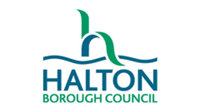 School:Pupil’s InitialsYear Group:Date:Questions to consider during a discussionNotes take from pupil’s responsesWhat do you enjoy most about school?What are you good at?Is there anything you find difficult?Do you have any targets to work on that are just for you?Does anyone at home know what your targets are – how did they find out?Do you do any work on your targets at home – does anyone help you?Questions to consider during a discussionNotes take from responsesIf you are finding something difficult, is there anything that you can do that helps you?Do you get any help in school for this?Is there anything that gets in the way of your learning?Do you think pupils get on well with each other in school?Do you think pupils feel safe in this school?If you have a problem or concern in school where can you go for help?What sort of things are you involved in when you are not in lessons, e.g. clubs, specific role or responsibility in school?Is there anything you would like to see improved or changed in school?